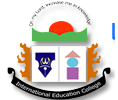 International Education College (IEC)Affiliated With National University Estd. : 2006, College Code : 6577, EIIN: 135357Sl No..........Admission FormEducation Year 202...BBA		  BEd.	01. Applicant's Full name (as per S.S.C / Dakhil certificate)07. Educational qualification:08. Selected Subjects :	1.     .....................................................................................................................................................	2.     .....................................................................................................................................................09. Forth Subject (one) :10. if any teaching experience :	a) For Headmaster : please submit managing committee's  non objection certificate (NOC)	b) For Assistant Teacher : please submit Headmaster's non objection certificate (NOC)NB: Applicants will submit all Original Certificates and marks sheet, 2 sets photocopy of certificate, marks sheet, reg. card, admit card, character certificate from 1st class gazetted officer, 2 pices pp size photograph.a. Name (English-all cap.): .....................................................................................................................: .....................................................................................................................(Bengali): .....................................................................................................................: .....................................................................................................................b. Father's name (English): .....................................................................................................................: .....................................................................................................................(Bengali): .....................................................................................................................: .....................................................................................................................    C . Mother's name (English): .....................................................................................................................: .....................................................................................................................(Bengali): .....................................................................................................................: .....................................................................................................................02. Present address: .....................................................................................................................: ......................................................................................................................................................................         Mob   :  ..............................................................................................         Mob   :  .............................................03. Permanent address: Village : .........................................P.O : ................................................03. Permanent addressP.S. : ................................................Dist. : ..............................................04. Date of Birth: .......................................................NID No : .........................................05. Nationality: .......................................................Religion: .........................................06. E-mail: .......................................................Fb ID: .........................................SL Name of ExaminationBoard / UniversityInstitutionYearExamination Rej. NoExamination RollDivision/ CGPA01.02.03.Name of InstitutionIndex No.              (as per M.P.O)Duration of ServiceTotal Service_________________Principals' SignatureDate:_________________Applicants' SignatureDate: